LES AMIS DEJEAN SÉGURELAssociation régie par la Loi du 1er juillet 1901Siège social : Mairie de Chaumeil  -  19390  -  CHAUMEILContact : 05.55.21.30.36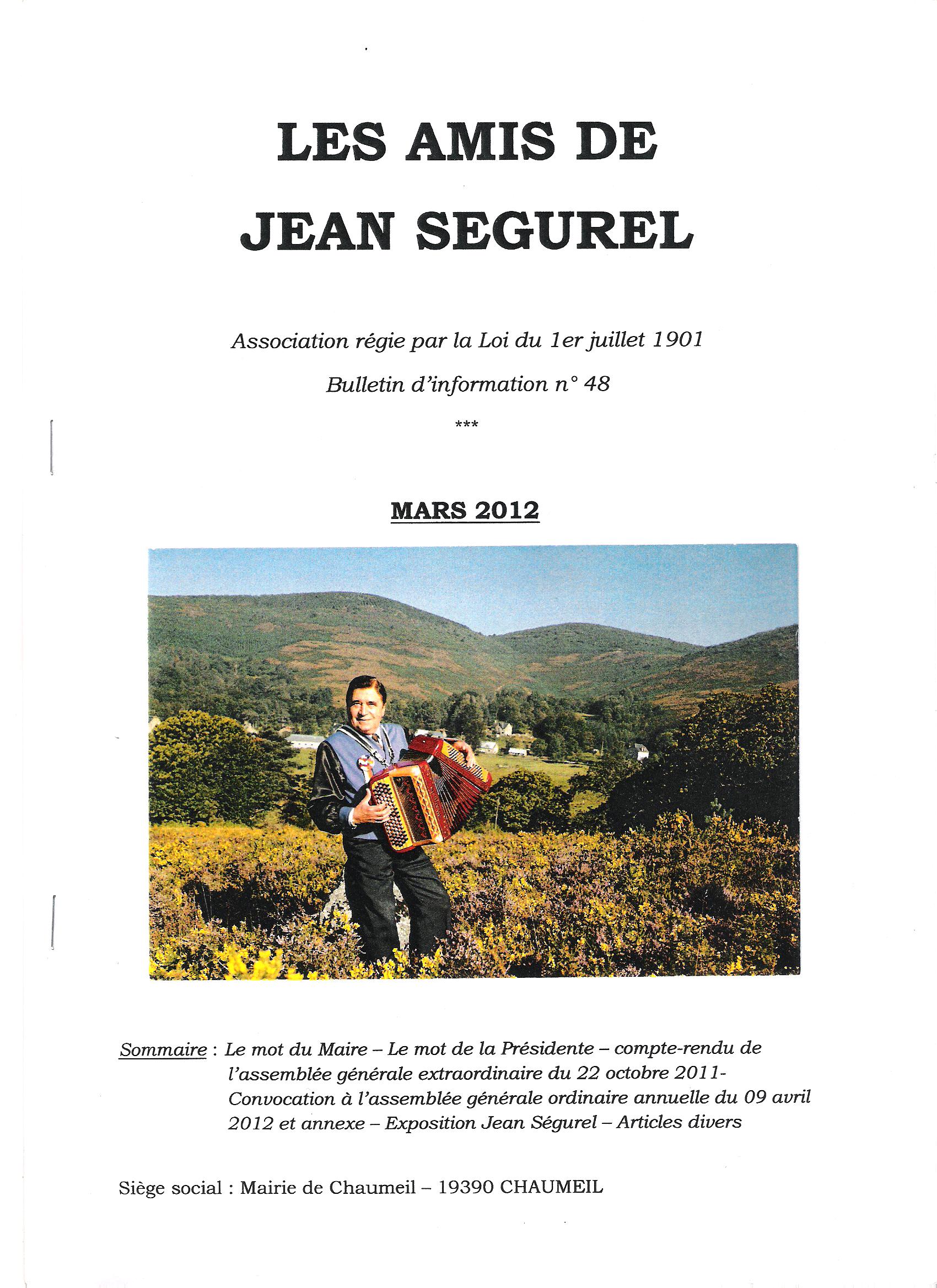 BULLETIN D’ADHÉSIONNOM :  	PRÉNOM :  	Adresse :  	N° de téléphone :  Fixe :  	                              Mobile :  	Adresse mail :  	Montant : pour une personne : à partir de 12 €, soit  	 €                 pour un couple : à partir de 20 €, soit  	 €                 Membre bienfaiteur : à partir de 50 €, soit  …………………………….. €Par chèque à l’ordre de l’Association "Les Amis de Jean SÉGUREL"A renvoyer, avec le règlement, à Madame Joëlle DAVY-COCHINAL Présidente                                                     Roubeyge 19390 - CHAUMEILDate :	Signature :